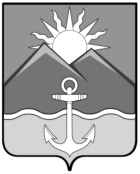 АДМИНИСТРАЦИЯ ХАСАНСКОГО МУНИЦИПАЛЬНОГО РАЙОНА ПОСТАНОВЛЕНИЕ                                                                   пгт Славянка                                            07 июня 2022г.                                                                                                                 № 343-па О проведении мероприятий, посвященных празднованиюгосударственного праздникаДня РоссииВ соответствии с Федеральным  законом Российской Федерации от  6  октября   2003  года № 131-ФЗ «Об общих принципах организации местного самоуправления                         в Российской Федерации», в целях реализации муниципальной программы «Молодежная политика Хасанского муниципального района на 2022-2024 годы», утвержденной постановлением администрации Хасанского муниципального района от 7 сентября            2021 года № 696–па, руководствуясь Уставом Хасанского муниципального района, администрация Хасанского муниципального района, в связи с празднованием государственного праздника Дня России,  администрация Хасанского муниципального района ПОСТАНОВЛЯЕТ:Провести 12 июня 2022 года мероприятия, посвященные празднованию государственного праздника Дня России. Утвердить прилагаемую программу  проведения мероприятий, посвященных празднованию  государственного праздника Дня  России (далее Программа).Отделу культуры, спорта и молодежной политики администрации Хасанского муниципального района (М.П. Горникова), организовать подготовку и проведение государственного праздника Дня России в соответствии с Программой, утвержденной настоящим постановлением.         4. Начальнику МКУ «Управление образования» администрации Хасанского муниципального района (Е.А.Алексеевой) обеспечить участие творческих коллективов         и учащихся в мероприятиях, посвященных празднованию государственного праздника Дня России.        5. Рекомендовать главам городских и сельских поселений, входящих в состав Хасанского муниципального района, провести на территориях поселений мероприятия, посвященные празднованию государственного праздника Дня России.        6.  Рекомендовать начальнику ОМВД  России по Хасанскому  району                 (А.В.Сухойвану)   обеспечить безопасность людей и общественный порядок во время проведения основных мероприятий, посвященных празднованию государственного праздника Дня России.         7.  Рекомендовать    начальнику    ОГИБДД    ОМВД    России    по   Хасанскому   району (C.Н. Ширшов) принять необходимые меры по временному ограничению движения транспорта во   время  проведения  мероприятий,    посвященных празднованию государственного праздника Дня России 12 июня 2022 г. с 13:00-14:00 ч.,                           от МБУ «Культурно-досуговое объединение» ул. Молодежная, 7,  по ул. Молодежная, д.6,  ул. Молодежная, д.4, ул. Молодежная, д.2, до поворота на площадь и обратно по тому же маршруту к  МБУ «Культурно-досуговое объединение», согласно приложению № 2 настоящего постановления.        8.  Начальнику отдела бухгалтерского учета администрации Хасанского муниципального района (М.Н. Снытко) списать с подотчета начальника отдела культуры, спорта  и  молодежной  политики  администрации  Хасанского муниципального района (М.П. Горниковой) товар, оплаченный из средств, предусмотренных на финансирование муниципальной программы «Молодежная политика Хасанского муниципального района на 2022 – 2024 годы» - основное мероприятие: Изготовление продукции социальной рекламы,  в размере 3000 рублей 00 копеек  (три тысячи рублей 00 копеек), для реализации мероприятий, проводимых администрацией Хасанского муниципального района, согласно приложению №1 к настоящему постановлению.КБК 01807070400525014244.         9.    Отделу информации и информационной безопасности администрации Хасанского муниципального района (О.В.Куличенко) разместить настоящее постановление на официальном сайте администрации Хасанского муниципального района в информационно-телекоммуникационной сети «Интернет».         10.  Настоящее постановление вступает в силу со дня его принятия.          11.   Контроль за исполнением настоящего постановления возложить на заместителя главы администрации Хасанского муниципального района  И.В.СтарцевуГлава Хасанского муниципального района                                                                                        И.В.Степанов                                                                                                                                                          Утверждена                                                                                                                                                          постановлением                                                                                                                                                                                         администрации Хасанского                                                                                                                                                                        муниципального района                                                                                                                                                                           от 07 июня 2022 г.№ 343-паПрограмма проведения мероприятий, посвященных празднованию  государственного праздника Дня  России           Приложение  №1          к  постановлению администрации                                                                                             Хасанского муниципального района                                                                                             от 07 июня 2022г. №  343-па  Смета расходов на проведение  мероприятий, посвященных празднованию государственного праздника Дня России           Приложение  №2          к  постановлению администрации                                                                                             Хасанского муниципального района                                                                                             от 07 июня 2022г. №  343-па  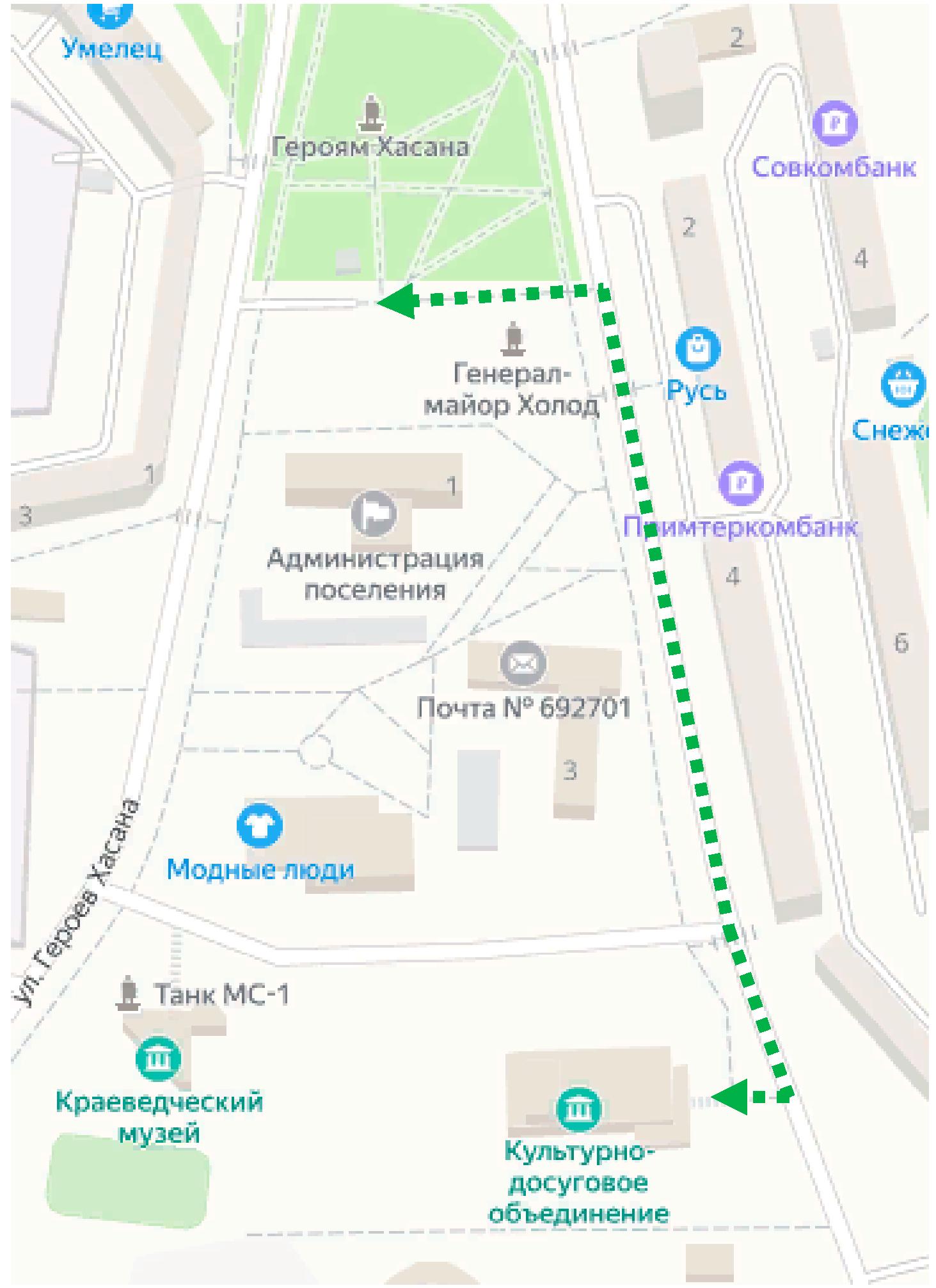 наименование ключевой акциинаименование ключевой акциинаименование ключевой акциинаименование ключевой акциинаименование ключевой акциинаименование ключевой акциинаименование ключевой акцииДата ивремяАдрес (Субъект, город/населенный пункт, улица, домОписание мероприятияОписание мероприятияКоличество участниковКонтакты и ньюсмейкерыКонтакты и ньюсмейкеры12.06.2022 г. 10:00 ч.пгт  Славянка,  Хасанского р-на,ул. Молодёжная, д. 1Радиогазета «Горжусь тобой, моя Россия!»Трансляция песен о Родине,  дикторский текст о  геральдических символах России, поздравление  официальных лиц представительной и исполнительной власти муниципального образованияТрансляция песен о Родине,  дикторский текст о  геральдических символах России, поздравление  официальных лиц представительной и исполнительной власти муниципального образования500Ким А.В.  8(914)7003334Ким А.В.  8(914)700333412.06.2022 г. 12:00-13:00 ч.пгт  Славянка,  Хасанского р-на, ул.  Молодёжная,  д. 7, районный дом культуры – концертный зал:Праздничный концерт «Служить России  суждено тебе и мне…» Лучшие творческие коллективы исполнят песни о Родине, подвигах  солдат, патриотические песни советских и российских композиторов о любви к России. Лучшие творческие коллективы исполнят песни о Родине, подвигах  солдат, патриотические песни советских и российских композиторов о любви к России.200Копейкина А.П.8(914)3262445Копейкина А.П.8(914)326244512.06.2022 г. 9:00-15:00 ч.пгт  Славянка Народные гулянья Торговая ярмарка  на центральной площади,  пгт. Славянка.Торговая ярмарка  на центральной площади,  пгт. Славянка.Дёмина  Е.В. 8(952)0821911Дёмина  Е.В. 8(952)082191112.06.2022 г. 11:00-12:00пгт  Славянка Акция аквагрим «Лица России!»Изображение триколор на лицах прохожих и участников акцииИзображение триколор на лицах прохожих и участников акции2508(42331) 47-1-09Е. А. Замрикот 8(902)4882670Д.А.Хоцяновская8(42331) 47-1-09Е. А. Замрикот 8(902)4882670Д.А.Хоцяновская12.06.2022 г. 13:00-14:00пгт  Славянка Флэшмоб, всероссийская акция «Флаги России!»флешмоб  - растягивание полотна Государственного Флага  Российской Федерации на центральной площадифлешмоб  - растягивание полотна Государственного Флага  Российской Федерации на центральной площади15Е.А.Алексеева  8(924)2519273Е.А.Алексеева  8(924)251927312.06.2022 г. 11:00-13:00пгт  СлавянкаРаздача буклетов, лент ТриколорРаздача государственной символики, посвященной государственному празднику – Дню РоссииРаздача государственной символики, посвященной государственному празднику – Дню России250М.П.Горникова  8(914)7053904М.П.Горникова  8(914)705390409.06.2022г.с 10:00 пгт  Славянка «История Отечества в лицах»  «Великие имена России. Пётр I» Тематическая выставка в МБУ «Хасанская межпоселенческая (районная) библиотека»Тематическая выставка в МБУ «Хасанская межпоселенческая (районная) библиотека»1008(42331) 47-1-09Е. А. Замрикот8(42331) 47-1-09Е. А. Замрикот09.06.2022г.с 12:00пгт  Славянка Акция “Россия рисует” Рисование мелками на асфальтеРисование мелками на асфальте508(42331) 47-1-09Е.А.Замрикот8(902)4882670Д.А.Хоцяновская8(42331) 47-1-09Е.А.Замрикот8(902)4882670Д.А.Хоцяновская10.06.2022г.с 13:00пгт  Славянка Викторина “Моя Родина - Россия”в МБУ «Хасанская межпоселенческая (районная) библиотека»  приглашаются участники для участия в викторинев МБУ «Хасанская межпоселенческая (районная) библиотека»  приглашаются участники для участия в викторине208(42331) 47-1-09Е.А.Замрикот 8(42331) 47-1-09Е.А.Замрикот 10.06.2022г.с 14:00пгт  Славянка Акция “Лица России” фото-конкурс (участники размещают фото  в соцсетях с хэштегом #ЛицаРоссии)фото-конкурс (участники размещают фото  в соцсетях с хэштегом #ЛицаРоссии)1008(42331) 47-1-09Е.А. Замрикот8(42331) 47-1-09Е.А. Замрикот12.06.2022 г.20:30-22:00 ч.пгт  Славянка Концерт- Дискотека « Наша Родина Россия»Лучшие творческие коллективы г. Владивостока  исполнят песни о Родине, подвигах  солдат, патриотические песни советских и российских композиторов о любви к России.Лучшие творческие коллективы г. Владивостока  исполнят песни о Родине, подвигах  солдат, патриотические песни советских и российских композиторов о любви к России.5008(952)0821911Е.В. Дёмина  8(952)0821911Е.В. Дёмина  12.06.2022 г.10:00-11:00 ч.пгт ПосьетРаздача буклетов, лент ТриколорРаздача государственной символики, посвященной государственному празднику – Дню РоссииРаздача государственной символики, посвященной государственному празднику – Дню России150Бражник О.И8(929)4267388Яковлева Г.И.8(914)6543737Корнейчук О.С.8(950)2842146Бражник О.И8(929)4267388Яковлева Г.И.8(914)6543737Корнейчук О.С.8(950)284214612.06.2022 г.11:00-15:00 ч.пгт ПосьетАкция «Лица России!»Аквагрим с изображением триколорАквагрим с изображением триколор150Бражник О.И8(929)4267388Корнейчук О.С.8(950)2842146Бражник О.И8(929)4267388Корнейчук О.С.8(950)284214612.06.2022 г.11:00-16:00 ч.пгт ПосьетТрансляция радиогазетыТрансляция радиогазеты «Пою тебя, мое Отечество!», посвященное государственному празднику – Дню РоссииТрансляция радиогазеты «Пою тебя, мое Отечество!», посвященное государственному празднику – Дню России300В.И.ХолодовВ.И.Холодов12.06.2022 г.пгт ПосьетФлэшмоб, всероссийская акция «Флаги России!»Шествие с флагами Шествие с флагами 12Бражник О.И8(929)4267388Яковлева Г.И.8(914)6543737Корнейчук О.С.8(950)2842146Бражник О.И8(929)4267388Яковлева Г.И.8(914)6543737Корнейчук О.С.8(950)284214612.06.2022 г.10:00 ч.пгт ПосьетМежпоселенческий спортивный праздник «Россия, вперед!»Межпоселенческие соревнования на приз главы Посьетского городского поселения в День государственного праздника Дня России. (команды Хасан, Зарубино, Краскино, Посьет)Межпоселенческие соревнования на приз главы Посьетского городского поселения в День государственного праздника Дня России. (команды Хасан, Зарубино, Краскино, Посьет)75Бражник О.И8(929)4267388Яковлева Г.И.8(914)6543737Корнейчук О.С.8(950)2842146Бражник О.И8(929)4267388Яковлева Г.И.8(914)6543737Корнейчук О.С.8(950)284214612.06.2022 г.18:00 ч.пгт ПосьетЗакрытие праздникаПостроение. Вручение трех комплектов медалей и главного кубка.Построение. Вручение трех комплектов медалей и главного кубка.75Е.Г.Зайцева8(914)7008482Е.Г.Зайцева8(914)700848212.06.2022 г.11:00 ч. пгт   Зарубино,  Хасанского р-на, ул. Строительная, 25 «А»     флешмоб  - растягивание полотна Государственного Флага  Российской Федерации на центральной площадифлешмоб  - растягивание полотна Государственного Флага  Российской Федерации на центральной площади10Дубровина  Ирина  Николаевна 8(924)2492352Дубровина  Ирина  Николаевна 8(924)249235212.06.2022 г.11:00 ч.пгт  Краскино, Хасанского р-на, ул.  Ленина, 22, сквер ДОРАфлешмоб - растягивание полотна Государственного Флага  Российской Федерации  у памятника  пограничникам- 30-х годовфлешмоб - растягивание полотна Государственного Флага  Российской Федерации  у памятника  пограничникам- 30-х годов10Товбаз  Жанна Дмитриевна8(924)2642388Товбаз  Жанна Дмитриевна8(924)264238812.06.2022 г. 11:00 ч.с. Безверхово, Хасанского р-на,  ул.  Кедровая, 2, спортивная площадка  «Юность»флешмоб – растягивание полотна Государственного Флага  Российской Федерации на спортивной  площадкефлешмоб – растягивание полотна Государственного Флага  Российской Федерации на спортивной  площадке10Рябова  Наталья  Анатольевна8(951)0041637Рябова  Наталья  Анатольевна8(951)0041637иные мероприятияиные мероприятияиные мероприятияиные мероприятияиные мероприятияиные мероприятияиные мероприятияДата и времяАдрес (Субъект, город/населенный пункт, улица, домОписание мероприятияКоличество участниковКоличество участниковКоличество участниковКонтакты и ньюсмейкеры 12.06.2022 г.11:30-12:30 ч.пгт  Славянка,  пгт Зарубино,                   пгт Краскино,с. Безверхово,  пгт  Приморский Раздача буклетов и листовок «День Государственного Флага  Российской   Федерации»            10           10           10 Яковлева  Г.И.8(914)6543737Бражник О.И.8(929)426738812.06.2022 г.14:00-15:00 ч.21:00 ч.с. Гвоздево,  Хасанского р-на,  сельский    дом культуры – концертный зал:Праздничный концерт «Служить России  суждено тебе и мне…»Дискотека «Танцуй, пока молодой…»      Лучшие творческие коллективы исполнят песни о Родине, подвигах  солдат, патриотические песни советских и российских композиторов о любви к России.    70 50 70 50 70 50 Даутова И.М.8(924)421120712.06.2022 г.12:00-16:00 ч.13.00:14:00 ч.пгт Краскино, ул. Ленинская, 22,  сквер ДОРАНародные гулянья, торговая ярмарка:    шашлыки, кондитерские изделия, мороженое, соки.Праздничный концерт «Служить России  суждено тебе и мне…» в парке ДОРА Краскино.Лучшие творческие коллективы исполнят песни о Родине, подвигах  солдат, патриотические песни советских и российских композиторов о любви к России.100-150 100-150 100-150 Конкина И.А.8(924)439095012.06.2022 г.20:00-22:30 ч.пгт КраскиноДискотека в парке ДОРА Краскино.150150150Конкина И.А.8(924)439095012.06.2022 г.11:00-12:00с. Безверхово, Хасанский район Спортивно-развлекательная викторина «Россия - это мы!».Универсальная спортивная площадка.25-4025-4025-40Рябова Наталья Анатольевна 8(951)004163712.06.2022 г.12:00-12:15с. Безверхово Флешмоб «Вперед Россия!»Универсальная спортивная площадка.Шествие с флагами25-4025-4025-40Рябова Наталья Анатольевна 8(951)0041637№ п/пНаименование расходовКоличество ед.Цена за ед./руб., коп.Сумма (руб., коп.)1Лента «Триколор»1 рулон3000,003000,00Итого3000,00